Краткосрочный творческий проект «Овощной хоровод»Исполнитель: Ускова Ксения АлександровнаВоспитатель МБДОУ «Детский сад №34»Междуреченск 2022Краткосрочный творческий проект «Овощной хоровод»Актуальность проекта Дети младшего дошкольного возраста в недостаточной степени имеют представления об овощах, о том, где они растут, о классификации овощей, их интерес к познавательно-исследовательской деятельности недостаточно развит. Развитие творческих, коммуникативных способностей детей через театрализованную деятельность.Цель проекта: Приобщать детей к театрализованной деятельности. Всесторонне развивать личность ребенка. Формировать творческие способности. Учить выразительно читать стихи, эмоционально проигрывая свою роль.  Закреплять знания о овощах и их пользе. Развивать познавательный интерес, кругозор детей. Развивать мышление, речь, творческие способности.Задачи проекта: Представление у детей знания о классификации и потребности растений (корнеплоды, бобовые, тепло, влага, свет). Формировать умения наблюдать, ухаживать за огородными культурами. Развивать любознательность, интерес к исследовательской деятельности, экспериментированию. Воспитывать бережное и заботливое отношение к растениям.  Раскрепощение, работа над речью, интонациями, коллективные действия, взаимодействия, закрепить название овощей. Формировать партнерские взаимоотношения между педагогом, детьми и родителями.Предполагаемые результаты: Обогащение впечатлений детей; Расширение пассивного и активного словаря, а также интонационной выразительности речи дошкольников; Вовлечение родителей воспитанников в совместную проектную деятельность.1 этап подготовительный - Обсуждение с детьми темы проекта. Беседы о овощах: «Овощи в огороде», «Зачем человеку овощи?». Рассматривание овощей. Продуктивная деятельность (ИЗО – деятельность) по теме. Составления сценария «Овощной хоровод». Для составления конспекта были использованы стихи В. Степанова "Хоровод на грядке"2 этап практический – Выявление у детей доминирующих склонностейк различным видам театрализованной деятельности. На данном этапе уже происходит постепенное погружение всех участников в проектную деятельность (распределение ролей). Разучивание стихов. Изготовление костюмов и атрибутов.Дидактические игры: «Угадай настроение», «Театр настроения», «Составь портрет-настроение», «Конструктор настроений»; «Герои и маски». Разминка.Пейте все томатный сок,                      ходьба на месте Кушайте морковку.                              руки к плечам, руки вверхВсе ребята будете                                 руки на пояс Крепкими и ловкими,                          приседания     Грипп, ангину, скарлатину                 руки на пояс и прыжки Все прогонят витамины!                     ходьба на месте 3 этап – заключительный - Апробация сценки «Овощной хоровод» в музыкальном зале. Привлечение родителей в создание костюмов и декораций.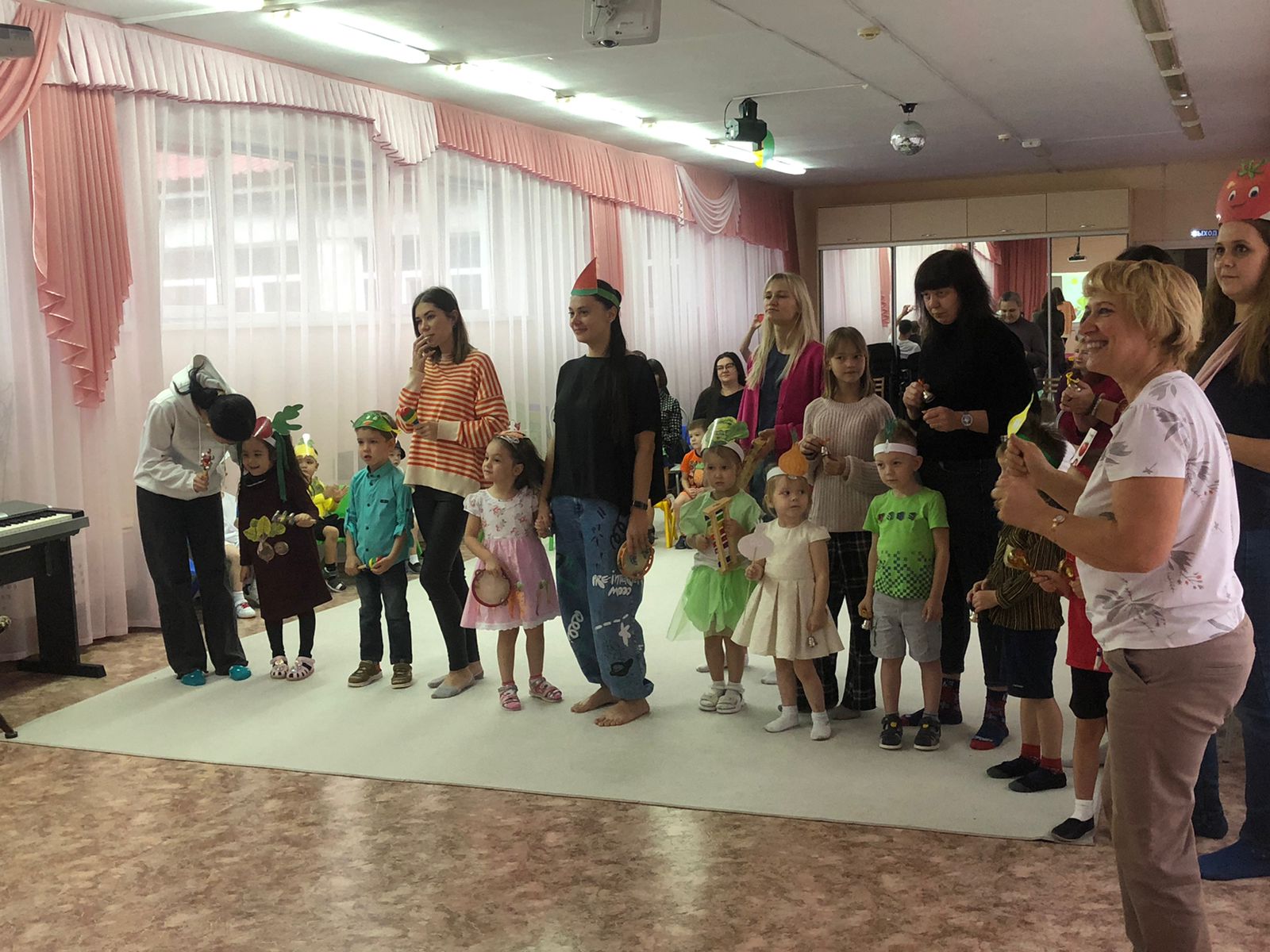 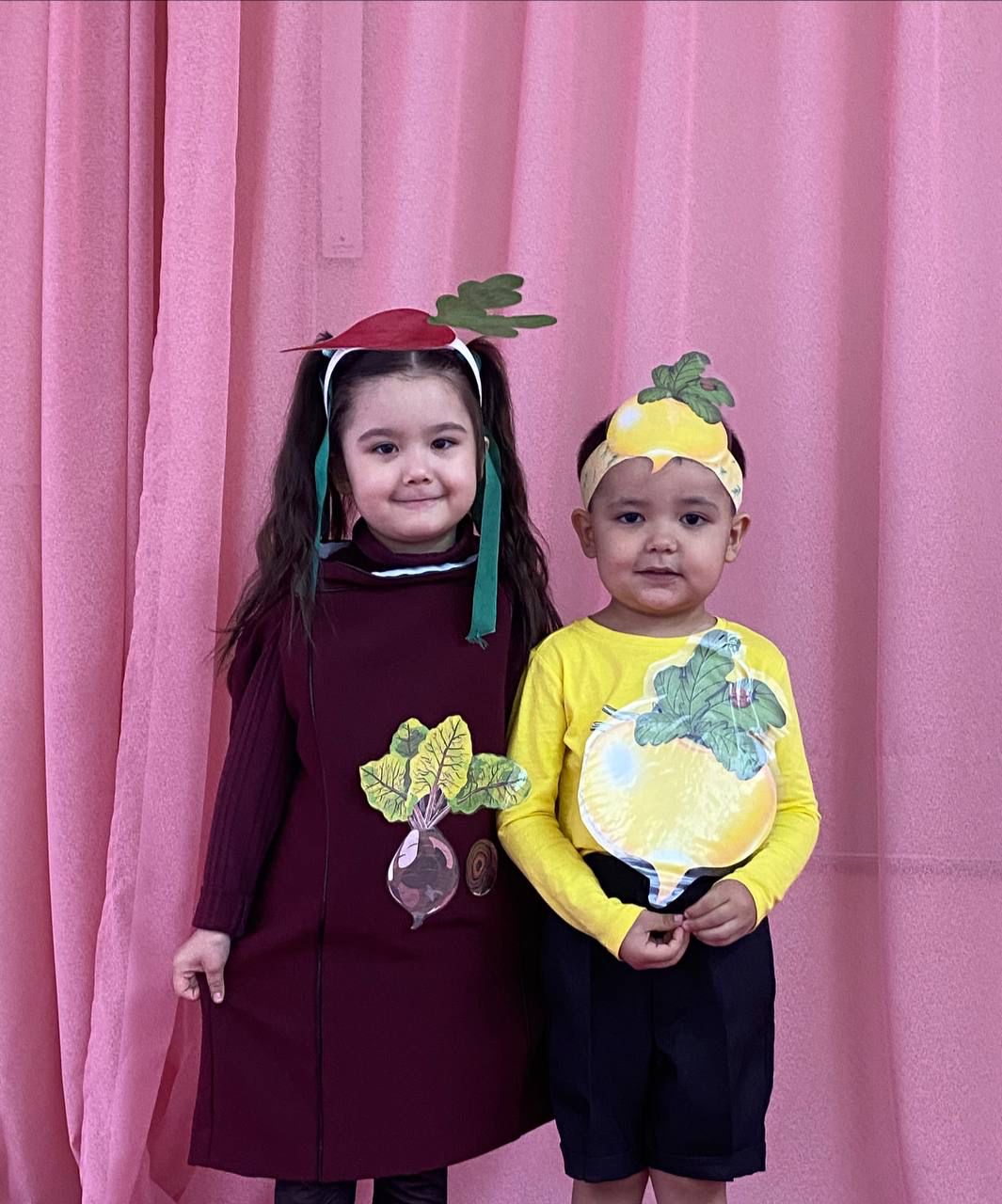 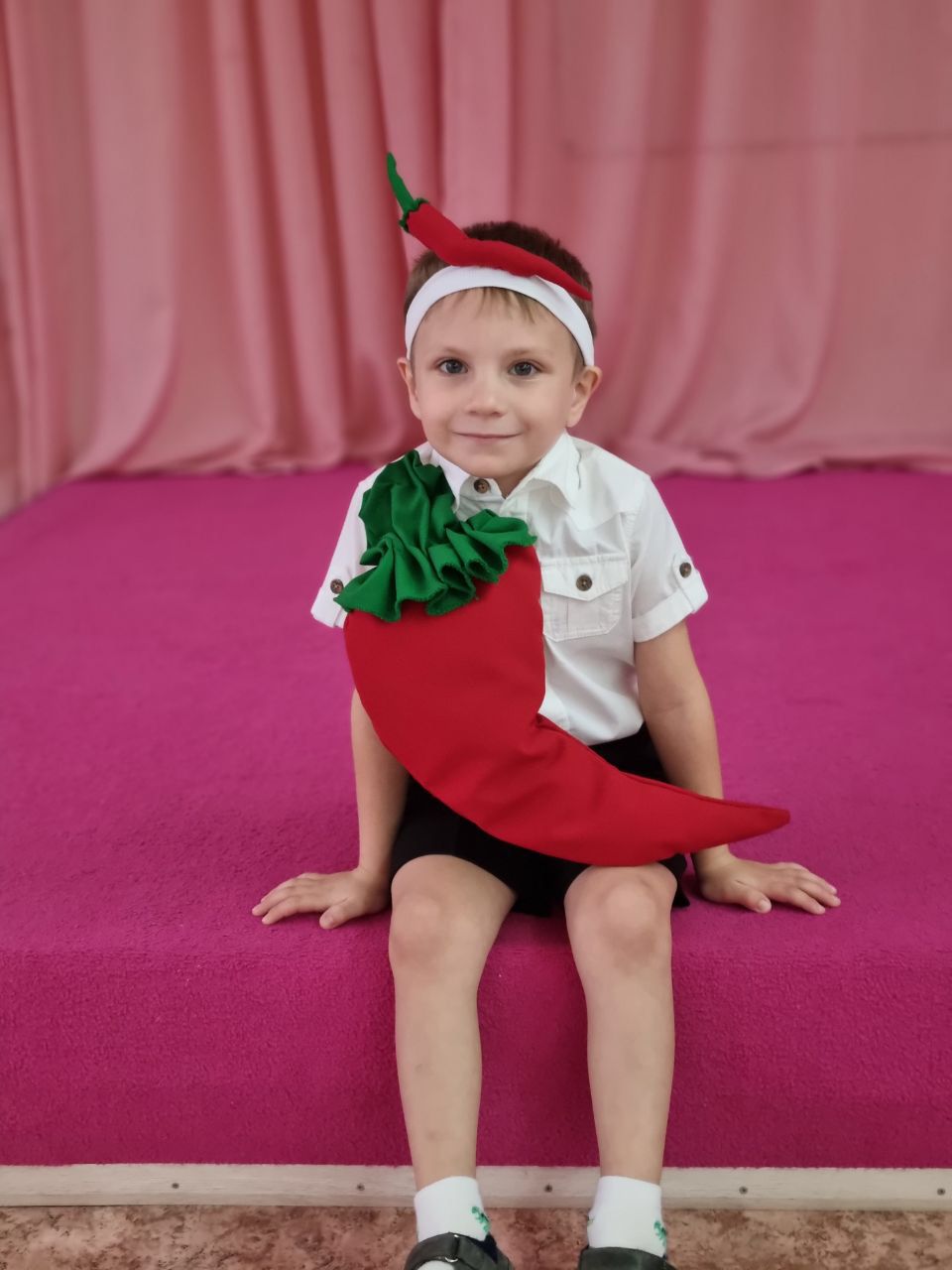 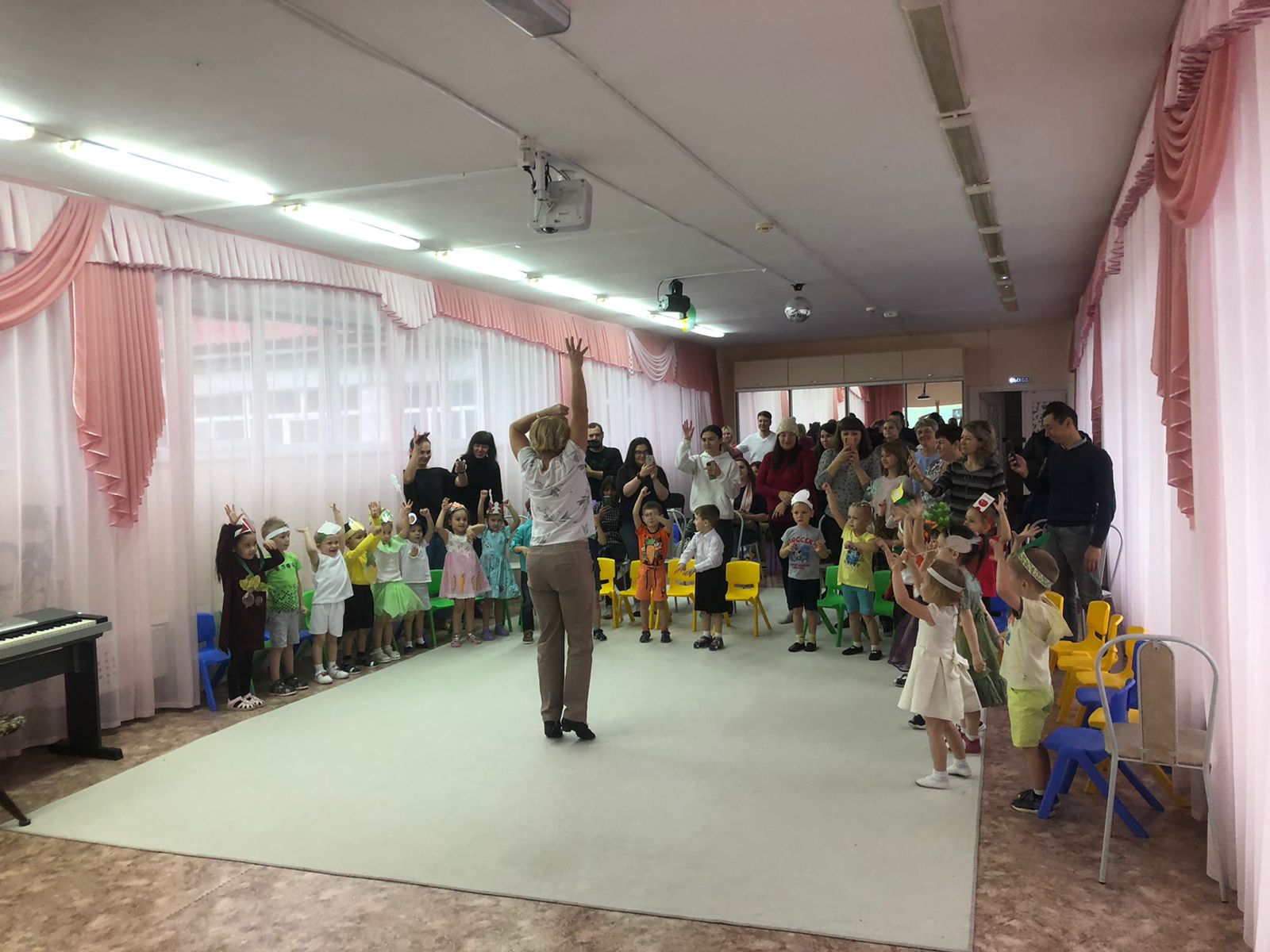 